ΘΕΜΑ: Πρόσκληση συμμετοχής σε εξ αποστάσεως πρόγραμμα περιβαλλοντικής εκπαίδευσης για μαθητές Το ΚΠΕ Ελευθερίου Κορδελιού & Βερτίσκου, προσαρμοζόμενο σε εξ αποστάσεως  συνθήκες λειτουργίας, έχει σχεδιάσει τις ακόλουθες εξ αποστάσεως διδακτικές παρεμβάσεις (προγράμματα) για μαθητές μέχρι το τέλος της σχολικής χρονιάς. Πρόγραμμα: Μιλώ για τη γειτονιά μουΔιάρκεια: 4 ώρες (9:00 – 13:00) με 2 διαλείμματαΠεριεχόμενα: Μιλώ για τη γειτονιά μουΗ πόλη μου – οι γειτονιές των άλλωνΗ γειτονιά – η πόλη που θέλωΤα χαρακτηριστικά της βιώσιμης πόληςΑξιολόγηση του προγράμματοςΣυμμετέχοντες: ένα σχολικό τμήμα Βαθμίδα υλοποίησης: Λύκειο, Γυμνάσιο.Προϋποθέσεις: Οι μαθητές συμμετέχουν ψηφιακά από στο σπίτι τους με υπολογιστή/ταμπλετ. Πρόγραμμα: Ζωή με πλαστικό ή χωρίς;Διάρκεια: 2 διδακτικές ώρες με ένα διάλειμμαΠεριεχόμενα: Πλαστικό παντού, Ρύπανση από πλαστικό, Μπορούμε χωρίς πλαστικό;Συμμετέχοντες: ένα σχολικό τμήμα Βαθμίδα υλοποίησης: Δημοτικό.Προϋποθέσεις: Οι μαθητές συμμετέχουν α) είτε από την αίθουσα  τους που διαθέτει οθόνη προβολής και υπολογιστή β) είτε από το εργαστήριο πληροφορικής του σχολείου εφόσον η σύνδεση του σχολείου το επιτρέπει.Πρόγραμμα: Το κλίμα αλλάζει! Εμείς; Διάρκεια: 2 διδακτικές ώρες με ένα διάλειμμαΠεριεχόμενα: Κλιματική αλλαγή, Αιτίες αποτελέσματα, Πως μπορούμε να αλλάξουμε την πορεία;Συμμετέχοντες: ένα σχολικό τμήμα Βαθμίδα υλοποίησης: Γυμνάσιο και Ε, ΣΤ Δημοτικού.Προϋποθέσεις: Οι μαθητές συμμετέχουν α) είτε από την αίθουσα  τους που διαθέτει οθόνη προβολής και υπολογιστή β) είτε από το εργαστήριο πληροφορικής του σχολείου εφόσον η σύνδεση του σχολείου το επιτρέπει.Πρόγραμμα: Η πόλη που θέλω ….Διάρκεια: 2 διδακτικές ώρες με ένα διάλειμμαΠεριεχόμενα: Χαρακτηριστικά της βιώσιμης πόλης, Πώς θέλω την πόλη μου; Μπορώ να αλλάξω την πόλη μου;Συμμετέχοντες: ένα σχολικό τμήμα Βαθμίδα υλοποίησης: Λύκειο, Γυμνάσιο και ΣΤ Δημοτικού.Προϋποθέσεις: Οι μαθητές συμμετέχουν α) είτε από την αίθουσα  τους που διαθέτει οθόνη προβολής και υπολογιστή β) είτε από το εργαστήριο πληροφορικής του σχολείου εφόσον η σύνδεση του σχολείου το επιτρέπει.Όλες οι διδακτικές παρεμβάσεις υλοποιούνται μέσω της πλατφόρμας WEBEX του Υπουργείου.Η υλοποίηση τους βασίζεται σε εκπαιδευτικές δραστηριότητες έχουν σχεδιαστεί με τρόπο που βοηθά την ομαδική εργασία, την κριτική σκέψη, την επικοινωνία και την δημιουργικότητα των μαθητών. Πιστεύουμε πως η ένταξη των εξ αποστάσεως προγραμμάτων του ΚΠΕ Ελευθερίου Κορδελιού & Βερτίσκου στο καθημερινό πρόγραμμα των σχολείων μπορεί να προσφέρει ποιοτικές εκπαιδευτικές εμπειρίες στα παιδιά. Οι σχολικές ομάδες που επιθυμούν να υλοποιήσουν κάποιο πρόγραμμα μετά τις διακοπές του Πάσχα και μέχρι το τέλος της σχολικής χρονιάς μπορούν να αιτηθούν τη συμμετοχή τους μέχρι 22/4/2021 στην φόρμα https://tinyurl.com/episkepseis-may2021Το ΚΠΕ θα επικοινωνεί με τα σχολεία για τον προγραμματισμό της ημερομηνίας υλοποίησης του προγράμματος. Η δράση υλοποιείται στο πλαίσιο της στο πλαίσιο της Πράξης “Κέντρα Περιβαλλοντικής Εκπαίδευσης (ΚΠΕ) - Περιβαλλοντική Εκπαίδευση (Β’ κύκλος)”, το οποίο υλοποιείται μέσω του Επιχειρησιακού Προγράμματος «Ανάπτυξη Ανθρώπινου Δυναμικού, Εκπαίδευση και Δια Βίου Μάθηση» με τη συγχρηματοδότηση της Ελλάδας και της Ευρωπαϊκής Ένωσης             Με εκτίμηση,Εκ μέρους της παιδαγωγικής ομάδας του ΚΠΕ    Χρυσούλα Αθανασίου, υπεύθυνη ΚΠΕ 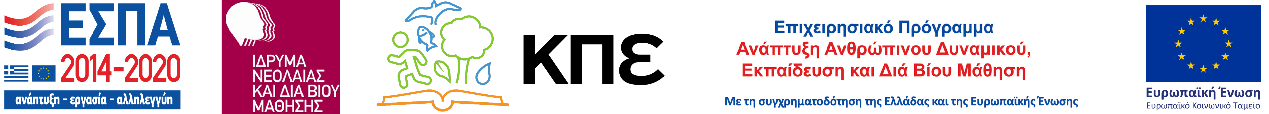 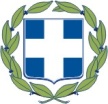 ΕΛΛΗΝΙΚΗ ΔΗΜΟΚΡΑΤΙΑΥΠΟΥΡΓΕΙΟ ΠΑΙΔΕΙΑΣ ΚΑΙ ΘΡΗΣΚΕΥΜΑΤΩΝ-----ΠΕΡΙΦΕΡΕΙΑΚΗ Δ/ΝΣΗΑ/ΘΜΙΑΣ & Β/ΘΜΙΑΣ ΕΚΠ/ΣΗΣΚΕΝΤΡΙΚΗΣ ΜΑΚΕΔΟΝΙΑΣ-----ΚΕΝΤΡΟ ΠΕΡΙΒΑΛΛΟΝΤΙΚΗΣ ΕΚΠΑΙΔΕΥΣΗΣ ΕΛΕΥΘΕΡΙΟΥ ΚΟΡΔΕΛΙΟΥ & ΒΕΡΤΙΣΚΟΥΕΛΛΗΝΙΚΗ ΔΗΜΟΚΡΑΤΙΑΥΠΟΥΡΓΕΙΟ ΠΑΙΔΕΙΑΣ ΚΑΙ ΘΡΗΣΚΕΥΜΑΤΩΝ-----ΠΕΡΙΦΕΡΕΙΑΚΗ Δ/ΝΣΗΑ/ΘΜΙΑΣ & Β/ΘΜΙΑΣ ΕΚΠ/ΣΗΣΚΕΝΤΡΙΚΗΣ ΜΑΚΕΔΟΝΙΑΣ-----ΚΕΝΤΡΟ ΠΕΡΙΒΑΛΛΟΝΤΙΚΗΣ ΕΚΠΑΙΔΕΥΣΗΣ ΕΛΕΥΘΕΡΙΟΥ ΚΟΡΔΕΛΙΟΥ & ΒΕΡΤΙΣΚΟΥ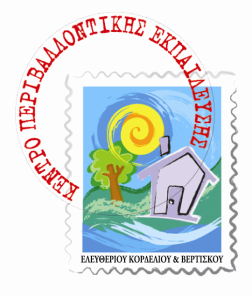 Θεσσαλονίκη,  16/4/2021Αριθμ. Πρωτ.: 57Θεσσαλονίκη,  16/4/2021Αριθμ. Πρωτ.: 57ΕΛΛΗΝΙΚΗ ΔΗΜΟΚΡΑΤΙΑΥΠΟΥΡΓΕΙΟ ΠΑΙΔΕΙΑΣ ΚΑΙ ΘΡΗΣΚΕΥΜΑΤΩΝ-----ΠΕΡΙΦΕΡΕΙΑΚΗ Δ/ΝΣΗΑ/ΘΜΙΑΣ & Β/ΘΜΙΑΣ ΕΚΠ/ΣΗΣΚΕΝΤΡΙΚΗΣ ΜΑΚΕΔΟΝΙΑΣ-----ΚΕΝΤΡΟ ΠΕΡΙΒΑΛΛΟΝΤΙΚΗΣ ΕΚΠΑΙΔΕΥΣΗΣ ΕΛΕΥΘΕΡΙΟΥ ΚΟΡΔΕΛΙΟΥ & ΒΕΡΤΙΣΚΟΥΕΛΛΗΝΙΚΗ ΔΗΜΟΚΡΑΤΙΑΥΠΟΥΡΓΕΙΟ ΠΑΙΔΕΙΑΣ ΚΑΙ ΘΡΗΣΚΕΥΜΑΤΩΝ-----ΠΕΡΙΦΕΡΕΙΑΚΗ Δ/ΝΣΗΑ/ΘΜΙΑΣ & Β/ΘΜΙΑΣ ΕΚΠ/ΣΗΣΚΕΝΤΡΙΚΗΣ ΜΑΚΕΔΟΝΙΑΣ-----ΚΕΝΤΡΟ ΠΕΡΙΒΑΛΛΟΝΤΙΚΗΣ ΕΚΠΑΙΔΕΥΣΗΣ ΕΛΕΥΘΕΡΙΟΥ ΚΟΡΔΕΛΙΟΥ & ΒΕΡΤΙΣΚΟΥΠρος: Κοιν.:-Σχολικές μονάδες των ΔΔΕ Ανατολικής & Δυτικής ΘεσσαλονίκηςΔια των υπευθύνων Περιβαλλοντικής Εκπαίδευσης - ΥΠΑΙΘ,  ΔΙΕΥΘΥΝΣΗ ΥΠΟΣΤΗΡΙΞΗΣ ΠΡΟΓΡΑΜΜΑΤΩΝ ΚΑΙ ΕΚΠΑΙΔΕΥΣΗΣ ΓΙΑ ΤΗΝ ΑΕΙΦΟΡΙΑ, ΤΜΗΜΑ Α’: ΕΚΠΑΙΔΕΥΣΗΣ ΓΙΑ  ΤΟ ΠΕΡΙΒΑΛΛΟΝ ΚΑΙ ΤΗΝ ΑΕΙΦΟΡΙΑ ΠΔΕ Κεντρικής ΜακεδονίαςIΝΕΔΙΒΙΜΠληροφορίες:Γ. Σλαυκίδης Προς: Κοιν.:-Σχολικές μονάδες των ΔΔΕ Ανατολικής & Δυτικής ΘεσσαλονίκηςΔια των υπευθύνων Περιβαλλοντικής Εκπαίδευσης - ΥΠΑΙΘ,  ΔΙΕΥΘΥΝΣΗ ΥΠΟΣΤΗΡΙΞΗΣ ΠΡΟΓΡΑΜΜΑΤΩΝ ΚΑΙ ΕΚΠΑΙΔΕΥΣΗΣ ΓΙΑ ΤΗΝ ΑΕΙΦΟΡΙΑ, ΤΜΗΜΑ Α’: ΕΚΠΑΙΔΕΥΣΗΣ ΓΙΑ  ΤΟ ΠΕΡΙΒΑΛΛΟΝ ΚΑΙ ΤΗΝ ΑΕΙΦΟΡΙΑ ΠΔΕ Κεντρικής ΜακεδονίαςIΝΕΔΙΒΙΜΤηλ.:2310707150 - 2310757130Προς: Κοιν.:-Σχολικές μονάδες των ΔΔΕ Ανατολικής & Δυτικής ΘεσσαλονίκηςΔια των υπευθύνων Περιβαλλοντικής Εκπαίδευσης - ΥΠΑΙΘ,  ΔΙΕΥΘΥΝΣΗ ΥΠΟΣΤΗΡΙΞΗΣ ΠΡΟΓΡΑΜΜΑΤΩΝ ΚΑΙ ΕΚΠΑΙΔΕΥΣΗΣ ΓΙΑ ΤΗΝ ΑΕΙΦΟΡΙΑ, ΤΜΗΜΑ Α’: ΕΚΠΑΙΔΕΥΣΗΣ ΓΙΑ  ΤΟ ΠΕΡΙΒΑΛΛΟΝ ΚΑΙ ΤΗΝ ΑΕΙΦΟΡΙΑ ΠΔΕ Κεντρικής ΜακεδονίαςIΝΕΔΙΒΙΜ